Plan B för lokaler och känsliga beroendenExempel på när mallen kan användas: Lokaler som inte går att använda, avbrott av känsliga beroenden, extrema väderförhållanden. Exempel på kategori: Lokaler, vatten, el, värme, avfallshantering, transporter, blöjor.Återgång till ordinarie verksamhet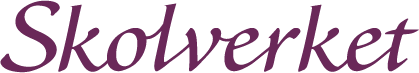 KategoriHur länge klarar ni er utan?Hur gör ni?Vem ansvarar?Markera när det är klartKategoriHur återgår ni till ordinarie verksamhet?Vem ansvarar?Markera när det är klart